Дистанционный конкурс - викторина "Загадки воды" для учащихся 8-9 классовНельзя сказать, что вода необходима для жизни: она и есть жизнь.Антуан де Сент-ЭкзюпериКритерии оценки вопросов:							1. За  каждый правильный ответ на вопросы I блока присуждается 1 балл.							2. За каждый правильный ответ на вопросы  II блока - 1 балл.							3. За каждый правильный ответ на вопросы III блока - 2 балла.							4. За каждый правильный ответ на вопросы IV блока - 2 балла.							5. За каждый правильный ответ на вопросы V блока - 3 балла.				Уважаемые участники и руководители, просим Вас обратить внимание на правила выполнения заданий: 		1. Ответы на вопросы должны быть четкими и краткими, но в тоже время исчерпывающими.  Не следует копировать ответы из сети Интернет.															2. Приводить рассуждения, объяснения нужно только на те вопросы, где это требуется. 						3. Не следует приводить на один вопрос разные варианты ответа. Такой ответ участника будет засчитан как неверный, даже если один из приведенных вариантов был верным.											4. Ответы каждого участника должны быть представлены в отдельном документе (формата .doc или .docx), имя файла - фамилия ребёнка и отправлены  на электронный ящик конкурса: konkurskosatka@yandex.ru не позднее 24.00 ч. 10 декабря.															5. Запрещается менять шаблон документа с заданиями (менять формат, удалять или добавлять столбцы, строки, менять размер шрифта). Разрешается раздвигать строчки.													6. Все отзывы и предложения по дистанционному конкурсу просим присылать на эл. адрес: konkurskosatka@yandex.ru							                                          Желаем удачи!!!Ф. И. учащегосяКлассОУ Ф. И. О. руководителя (координатора)№ВопросОтвет (вписать)1-й блок. Выбор одного правильного ответа.1-й блок. Выбор одного правильного ответа.1-й блок. Выбор одного правильного ответа.1.Особенностью Мирового океана как водной среды обитания является:А) постоянная циркуляция воды;  Б) равномерное распределение жизни;В) рассеивание энергии;  Г) изолированность от суши2.Концентрация кислорода, растворенного в воде понижается при:А) уменьшении солености;   Б) повышении температуры;   В) увеличении освещенности;   Г) понижении давления.3.Крупнейшие реки России текут в направлении с юга на север, что объясняется:А) преобладанием равнин;Б) общим наклоном территории;В) чередованием низменностей и возвышенностей;Г) влиянием полюсов планеты.	4.Как ведут себя низшие растения при значительном недостатке воды:А) гибнут;Б) высыхают, не теряя жизнеспособности;В) паразитируют на других растениях;Г) увеличивают длину своих корней для поиска влаги.5.Назовите главную проблему обеспечения населения Российской Федерации водой:А) нехватка питьевой воды;Б) высокая степень загрязнения воды;В) неравномерное распределение водных ресурсов;Г) труднодоступность водных ресурсов.6. Какую площадь территории России занимают болота и заболоченные территории:А) 5%;Б) 10%;В) 20%;Г) 25%.2-й блок. Выбор нескольких правильных ответов (ответы записать через запятую).2-й блок. Выбор нескольких правильных ответов (ответы записать через запятую).2-й блок. Выбор нескольких правильных ответов (ответы записать через запятую).7.В 60 % скважин нашего края вода содержит избыток этих элементов. Назовите их.А) Натрий ;Б) Железо;В) Марганец;Г) КалийД) Магний8.Кто в пресной воде — индикатор чистоты?А) лилии;Б) рогоз;В) желтые кувшинки;Г) осока;Д) речные раки;Е) личинки ручейников поденок стрекоз;Ж) ряска.9.Какие породы образуются в результате химического воздействия минеральных веществ и газов, содержащихся в воде?     А) гипс;Б) магнезит;В) доловит;Г) известняк;Д) мрамор;Е) трепел; Ж) гранит.10.Животные водной среды, ведущие прикрепленный образ жизни:А) губки;Б) кишечнополостные на стадии полипов;В) многие двустворчатые;Г) усоногие раки; Д) плеченогие;Е) мшанки;Ж) погонофоры;З) асцидии;И) головоногие моллюски;К) десятиногие раки.Л) полихеты3-й блок. Ответ словом.3-й блок. Ответ словом.3-й блок. Ответ словом.11.Продолжите стихотворение А.Мартынова:«Ей не хватало быть волнистой,Ей не хватало течь везде,Ей жизни не хватало – Чистой…»                             12.В кактусах вода полностью обновляется за 28 лет, в организме черепахи — за 1 год, верблюда — за З месяца. А в организме человека? 13.Чистота и прозрачность байкальской воды – результат жизнедеятельности этих животных, пропускающих через себя всю воду озера трижды в год. Название этих животных…4-й блок. Задание на соответствие.4-й блок. Задание на соответствие.4-й блок. Задание на соответствие.14.Какое количество воды находится1. В высокогорных ледниках и полярных льдах2. В озёрах и реках находится ещё3. Кроме того, предполагается, что под Землёй находитсяА) более 30 млн. км3 воды;Б) 4 млн. км3 воды;В) 1,3 млрд. км3 воды.15.Лед неодинаково холоден. Установите соответствие между расположением льда и его температурой1. Холодный лед антарктических ледников t =2. Гренландских t = 3. На Альпах t = А) – 60 0С;Б) – 28 0С;В) 0 0С.    5-й блок. Творческое задание, подробный ответ с обоснованием.5-й блок. Творческое задание, подробный ответ с обоснованием.5-й блок. Творческое задание, подробный ответ с обоснованием.16.Перед вами схема очистки воды в Хабаровске. Подпишите все этапы очистки воды по пути от водозабора до потребителя.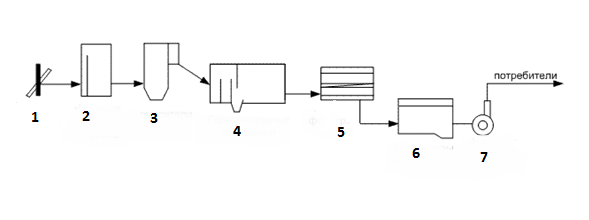 17.Сплав деревьев по рекам экономически очень выгоден (не надо строить дороги, тратить топливо на транспортировку). Объясните почему экологи против такой транспортировки, особенно, если деревья не связаны в плоты, а сплавляются поодиночке?18.Почему при анабиозе организма в условиях низких температур клетки тела обезвоживаются?19.Какие факторы влияют на самоочищение водоема?20.Почему береговые укрепления озера Байкал делают из стойких марок бетона?21. Почему набегающие на берег волны скручиваются22. Во время Великой Отечественной войны одесские хирурги использовали в качестве кровезаменителя воду. Какую? Почему?23. Установите правильную последовательность процессов, происходящих при очистке сточных вод на станциях аэрации:А) биологическое окисление и минерализация органических веществБ) уничтожение патогенных бактерий путем хлорированияВ) механическое удаление крупных примесейГ) отстаивание и осаждение взвешенных частиц24.Если налить именно в бумажный стакан воду и поставить его на горящую спиртовку, то вода закипит, а стаканчик не загорится. Почему? 25. В одной очень известной песне есть такие строки: «В городах, где зимою не видно зари,Где за крышами спрятана даль, По весне, словно добрые духи земли,Прорастают цветы сквозь асфальт…Почему «прорастают цветы сквозь асфальт»? Дайте ответ на этот вопрос с научной точки зрения. 